РЕЖИМ ДНЯ НА ХОЛОДНЫЙ ПЕРИОД 2022-2023 В ДОУ(в группе компенсирующей направленности)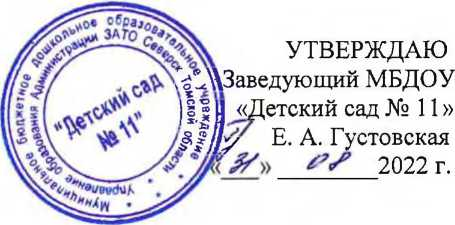 Режимный моментс 5 до 6 летс 6 до 7 летПрием детей, свободная игра7:30 - 8:107:30-8:10Утренняя гимнастика8:10-8:208:10-8:20Подготовка к завтраку, завтрак, дежурство8:20-8:508:20-8:50Самостоятельная деятельность, игры, подготовка к организованной деятельности. 8:50-9:008:50-9:00Совместная организованная деятельность с воспитателем и  подгрупповые логопедические занятия9:00 - 10:359:00-10:50Индивидуальная работа логопеда с детьми, самостоятельная деятельность.Подготовка к прогулке, прогулка (игры, наблюдения, труд)10:35-12.0010:50 -12:05Возвращение с прогулки, гигиенические процедуры, индивидуальная работа логопеда с детьми, игры, чтение худ.литературы.12:00 - 12:2512:05- 12:30Подготовка к обеду, обед, дежурство12:25-12:5512:30- 13:00Подготовка ко сну, , дневной сон.12:55- 15:1513:00-15:15Постепенный подъем,профилактическиефизкультурно-оздоровительныепроцедуры15:15-15:3515:15-15:35Подготовка к полднику, полдник15:35-15:5015:35- 15:50Индивидуальная работа по занятию логопеда с воспитателем, самостоятельная и совместная деятельность15:50-17:0015:50-17:00Подготовка к прогулке, прогулка. Уход детей домой.17:00-18:0017:00-18.00